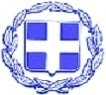 ΕΛΛΗΝΙΚΗ ΔΗΜΟΚΡΑΤΙΑΔΗΜΟΣ ΛΕΥΚΑΔΑΣΝΟΜΟΣ ΛΕΥΚΑΔΑΣ                                                                                         Λευκάδα, 6.03.24ΔΕΛΤΙΟ ΤΥΠΟΥΟ Δήμος Λευκάδας διοργανώνει τις Αποκριάτικες  Εκδηλώσεις ‘’Φαρομανητά 2024’’.Καρναβαλικά γκρουπ, μεγάλοι και μικροί καθώς και η Βασίλισσα του Καρναβαλιού σας περιμένουν και φέτος να γιορτάσουμε παρέα στο Λευκαδίτικο Καρναβάλι.Μαζί με τους ‘’Αlcatrash’’ θα ξεφαντώσουμε στο Καρναβαλικό πάρτυ που θα πραγματοποιηθεί στις 13/3/2023 στον Πολυχώρο ‘’Πάνθεον’’ με τη συμμετοχή και τη συνεργασία του Συλλόγου Καρναβαλιστών Λευκάδας.Ευχαριστούμε θερμά τα τοπικά Μέσα Μαζικής Ενημέρωσης και την ΕΡΤ3 που είναι και φέτος Χορηγοί Επικοινωνίας των εκδηλώσεών μας.            Ελάτε όλοι να φαρομανήσουμε!				                                       ΚΑΛΗ ΑΠΟΚΡΙΑ ΑΠΟ ΤΟ ΔΗΜΟ ΛΕΥΚΑΔΑΣ